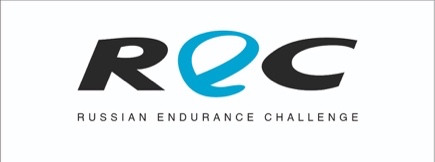 REC SOCHI AUTODROM 4hREC SOCHI AUTODROM 4h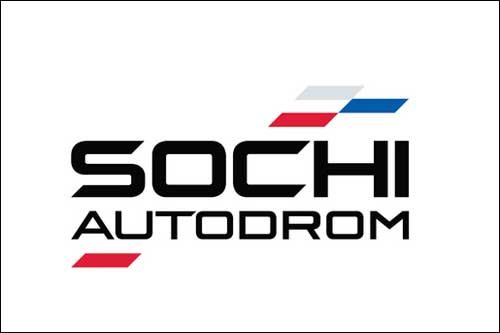 23 октября 2022 г.ТАБЛИЦА ПЕНАЛИЗАЦИИ REC 2022ТАБЛИЦА ПЕНАЛИЗАЦИИ REC 2022ТАБЛИЦА ПЕНАЛИЗАЦИИ REC 2022ТАБЛИЦА ПЕНАЛИЗАЦИИ REC 2022ТАБЛИЦА ПЕНАЛИЗАЦИИ REC 2022пп. Правил и регламента «REC»пп. Правил и регламента «REC»НарушениеНарушениетренировкиквалификацияГонка19.4.9.4.неучастие в брифинге Пилотов/Заявителейнеучастие в брифинге Пилотов/Заявителей5000 руб./ исключение5000 руб./ исключение5000 руб./ исключение29.4.9.4.опоздание на АП, ТИ, Мед.контроль, брифингопоздание на АП, ТИ, Мед.контроль, брифинг3000 руб.3000 руб.3000 руб.37.5.7.5.отсутствие обязательной рекламы на автомобилеотсутствие обязательной рекламы на автомобилене допускне допускне допуск4ст.4 приложения2 Правилст.4 приложения2 Правилдвижение на задней передаче на пит-лейнедвижение на задней передаче на пит-лейне3000 руб.3000 руб.DT или S&G 513.7.13.7.нарушение правил заправкинарушение правил заправкиискл. из соревнованияискл. из соревнованияискл. из соревнования6ст.4 приложения2 Правилст.4 приложения2 Правилнепредоставление преимущества при выезде из боксов на фаст-лайннепредоставление преимущества при выезде из боксов на фаст-лайн3000 руб.анн.результатаDT или S&G 712.14.12.14.скорость на пит-лейне более 60 км/час скорость на пит-лейне более 60 км/час 3000 руб. за каждые 5 км/ч3000 руб. за каждые 5 км/чDT или S&G8превышение скорости (30км/ч) в паддоке и зоне заправки, нарушение схемы движенияпревышение скорости (30км/ч) в паддоке и зоне заправки, нарушение схемы движения3000 руб.3000 руб.DT или S&G9ст.4 приложения2 Правилст.4 приложения2 Правилпересечение белой линии на выезде/въезде из/в пит-лейнпересечение белой линии на выезде/въезде из/в пит-лейн3000 руб.3000 руб.DT или S&G1012.12.12.12.невыполнение требований продолжительности пит-стопаневыполнение требований продолжительности пит-стопа3000 руб.3000 руб.добавление времени до нормы+S&G1112.13.12.13.невыполнение правил проведения пит-стопа:п.6 бюллетеня №1(3 этап) п.9 бюллетеня №1(3 этап)невыполнение правил проведения пит-стопа:п.6 бюллетеня №1(3 этап) п.9 бюллетеня №1(3 этап)3000 руб.5000 руб.3000 руб.5000 руб.5000 руб.S&G + 30 с12п. 15.1.6Правилп. 15.1.6Правилобгон на прогревочном кругеобгон на прогревочном кругеDT или S&G1312.6.12.6.ФальстартФальстартDT 14ст.2 приложения2 Правилст.2 приложения2 Правилнеподчинение синему флагунеподчинение синему флагузамечаниезамечаниеDT или S&G15пп.7.14 и 11.3Правилпп.7.14 и 11.3Правилне установка: рулевого колеса на место, коробки передач в нейтральное положение при сходе с трассы или в ЗПне установка: рулевого колеса на место, коробки передач в нейтральное положение при сходе с трассы или в ЗП3000 руб.3000 руб.3000 руб.16ст.2 приложения2 Правилст.2 приложения2 Правилпреднамеренный контакт, контакт с получением преимуществапреднамеренный контакт, контакт с получением преимущества3000 руб.анн.РезультатаDT или S&G17пп.11.19.;      18.3.4.;      18.3.9.Правилпп.11.19.;      18.3.4.;      18.3.9.Правилобгон в зоне действия желтого флага; обгон во время действия SC;обгон до линии финиша при рестарте.обгон в зоне действия желтого флага; обгон во время действия SC;обгон до линии финиша при рестарте.3000 руб.анн. РезультатаS&G1814.1.14.1.неподчинение красному флагунеподчинение красному флагу3000 руб.анн. РезультатаИскл. из соревнования19ст.2 приложения2 Правилст.2 приложения2 Правилезда за пределами трассы, обгон за белой линией (4-е колеса за белой линией)езда за пределами трассы, обгон за белой линией (4-е колеса за белой линией)замечаниеанн.результата круга, на котором  совершено нарушениезамечание, приповторном нарушении DT или S&G2012.11.12.11.нарушение правил нахождения за рулем одного Пилотанарушение правил нахождения за рулем одного ПилотаS&G/Исключение21п. 15.1.4.Правилп. 15.1.4.Правилавтомобиль не на колесах при показе
таблички «3 мин»автомобиль не на колесах при показе
таблички «3 мин»S&G22п. 15.1.4.Правилп. 15.1.4.Правилнеподчинение Правилам на стартовой
решетке при сигнале «1 мин»неподчинение Правилам на стартовой
решетке при сигнале «1 мин»3000 руб.S&G = процедура «stop & go» с остановкой, или DT= проезд через пит-лейн процедура «Drive «Through»или 30 сек. на пит-лейне.S&G = процедура «stop & go» с остановкой, или DT= проезд через пит-лейн процедура «Drive «Through»или 30 сек. на пит-лейне.S&G = процедура «stop & go» с остановкой, или DT= проезд через пит-лейн процедура «Drive «Through»или 30 сек. на пит-лейне.S&G = процедура «stop & go» с остановкой, или DT= проезд через пит-лейн процедура «Drive «Through»или 30 сек. на пит-лейне.S&G = процедура «stop & go» с остановкой, или DT= проезд через пит-лейн процедура «Drive «Through»или 30 сек. на пит-лейне.S&G = процедура «stop & go» с остановкой, или DT= проезд через пит-лейн процедура «Drive «Through»или 30 сек. на пит-лейне.S&G = процедура «stop & go» с остановкой, или DT= проезд через пит-лейн процедура «Drive «Through»или 30 сек. на пит-лейне.S&G = процедура «stop & go» с остановкой, или DT= проезд через пит-лейн процедура «Drive «Through»или 30 сек. на пит-лейне.В случае невыполнения наказания в течении 3-х кругов, наказание будет исполнено во время любого изпит-стопов в расположении команды с добавлением 10 сек.В случае невыполнения наказания в течении 3-х кругов, наказание будет исполнено во время любого изпит-стопов в расположении команды с добавлением 10 сек.В случае невыполнения наказания в течении 3-х кругов, наказание будет исполнено во время любого изпит-стопов в расположении команды с добавлением 10 сек.В случае невыполнения наказания в течении 3-х кругов, наказание будет исполнено во время любого изпит-стопов в расположении команды с добавлением 10 сек.В случае невыполнения наказания в течении 3-х кругов, наказание будет исполнено во время любого изпит-стопов в расположении команды с добавлением 10 сек.В случае невыполнения наказания в течении 3-х кругов, наказание будет исполнено во время любого изпит-стопов в расположении команды с добавлением 10 сек.В случае невыполнения наказания в течении 3-х кругов, наказание будет исполнено во время любого изпит-стопов в расположении команды с добавлением 10 сек.В случае невыполнения наказания в течении 3-х кругов, наказание будет исполнено во время любого изпит-стопов в расположении команды с добавлением 10 сек.